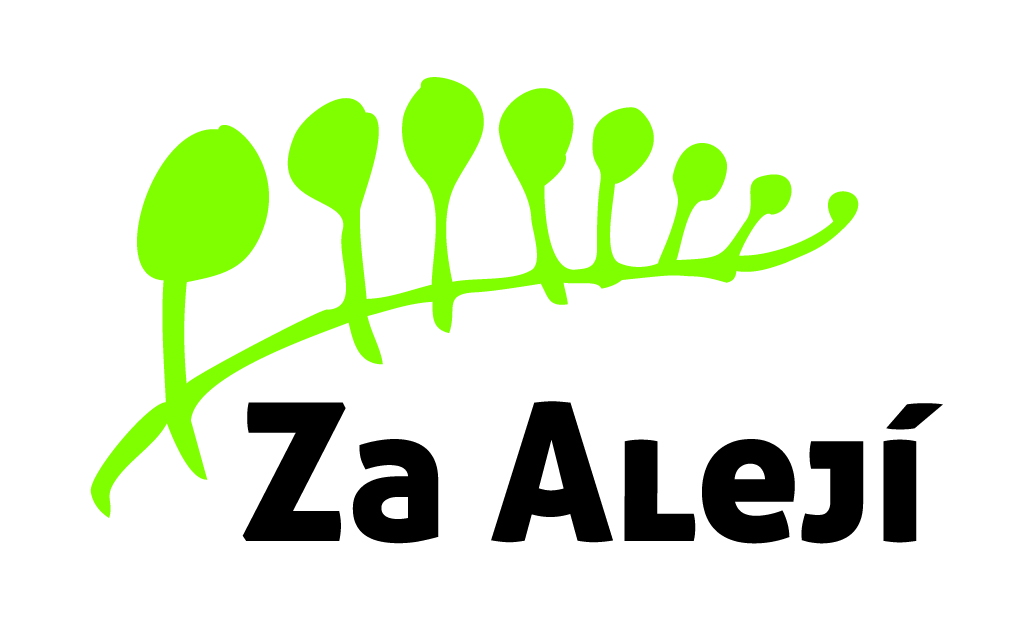 Naše zn.: 	Vyřizuje: 	Vratislav BroklTelefon: 	572 432 901	E-mail:		vratislav.brokl@zszaaleji.cz		Vážený pane,Objednáváme u vás montáž a zhotovení šatních lavic a obkladů ve školní družině dle emailové nabídky ze dne 22. 11. 2018 v ceně 90 300 Kč + 21%DPH.Žádám Vás o potvrzení, že souhlasíte s uveřejněním v registru smluv.S pozdravemVratislav Broklředitel školy